Об утверждении Положения о социальном и экономическом стимулировании граждан и организаций в добровольной пожарной охране, в том числе участия в борьбе с пожарами.        В  соответствии с  Федеральным законом от 6 октября 2003 года № 131- ФЗ «Об общих принципах организации  местного  самоуправления в Российской Федерации», Федеральным законом от 22 июля 2008 года № 123- ФЗ «Технический регламент о требованиях пожарной безопасности», Федеральным законом от 6 мая 2011 года № 100-ФЗ «О добровольной пожарной охране»  Администрация Суворовского сельсовета Благовещенского района Алтайского края  П о с т а н о в л я ю:1. Утвердить Положение о социальном и экономическом стимулировании участия граждан и организаций в добровольной пожарной охране, в том числе участия в борьбе с пожарами (Приложение 1).2. Настоящее постановление опубликовать в установленном законом порядке3. Контроль за исполнением настоящего постановления оставляю за собой.Глава сельсовета                                                                      Ю.А. Ургачева Приложение №1                                                                                   Утверждено постановлением администрации                                                                                 Суворовского сельсовета                                                                                                Благовещенского районаАлтайского края                                                                               от 18.10.2022 г. № 27                                                                                                                                                     Положениео социальном и экономическом стимулировании участия граждан и организаций в добровольной пожарной охране, в том числе участия в борьбе с пожарами.Общие положенияНастоящее положение разработано в соответствии с Федеральным законом от 6 октября 2003 года № 131-ФЗ «Об общих принципах организации местного самоуправления в Российской Федерации», Федеральным законом от 22 июля 2008 года № 123-ФЗ «Технический регламент о требованиях пожарной безопасности», Федеральным законом от 6 мая 2011 года № 100-ФЗ «О добровольной пожарной охране». 1. Социальное и экономическое стимулирование участия граждан и организаций в добровольной пожарной охране, в том числе участия в борьбе с пожарами относится к первичным мерам пожарной безопасности и является вопросом местного значения поселения.          2. Администрация Суворовского сельсовета  обеспечивает соблюдение прав и законных интересов добровольных пожарных и общественных объединений пожарной охраны, предусматривают систему мер правовой и социальной защиты добровольных пожарных и оказывают поддержку при осуществлении ими своей деятельности в соответствии с законодательством Российской Федерации, законодательством Алтайского края и муниципальными правовыми актами. 2. Организация деятельности добровольных пожарных дружин.1. В МО Суворовском сельсовете может быть создана Добровольная пожарная дружина (далее – «ДПД») – подразделения добровольной пожарной охраны, принимающие непосредственное участие в тушении пожаров и не имеющие на вооружении мобильных средств пожаротушения. 2. ДПД   МО Суворовского сельсовета  предназначена  для проведения профилактических  мероприятий  по  предупреждению  и  тушению пожаров  в  жилых  домах  и  на объектах МО Суворовского сельсовета.      3.  Администрация Суворовского сельсовета  создает условия для организации добровольной пожарной охраны на территории МО Суворовского сельсовета, в том числе:                                                      1) оказание содействия в привлечении жителей МО Суворовского сельсовета  в члены ДПД, проведение агитационной работы.                   2) приобретение (изготовление) средств  противопожарной пропаганды, агитации. 3. Стимулирование участия граждан и организаций в добровольной пожарной охране, в том числе участия в борьбе с пожарами.1. Материальное стимулирование деятельности добровольных пожарных Степноозерского поссовета:                                                        1) объявление благодарности в СМИ, награждение почетной  грамотой; 2) иные меры, не запрещенные законодательством Российской Федерации, в пределах бюджетных ассигнований, выделенных в бюджете МО Суворовского сельсовета  на реализацию полномочия по обеспечению первичных мер пожарной безопасности в границах населенных пунктов Суворовского сельсовета. 2. Применение мер экономического стимулирования участия граждан и организаций в добровольной пожарной охране, в том числе участия в борьбе с пожарами осуществляется на основании распоряжения Администрации Суворовского сельсовета.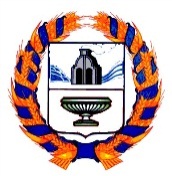 АДМИНИСТРАЦИЯ СУВОРОВСКОГО СЕЛЬСОВЕТАБЛАГОВЕЩЕНСКОГО РАЙОНА АЛТАЙСКОГО КРАЯАДМИНИСТРАЦИЯ СУВОРОВСКОГО СЕЛЬСОВЕТАБЛАГОВЕЩЕНСКОГО РАЙОНА АЛТАЙСКОГО КРАЯП О С Т А Н О В Л Е Н И ЕП О С Т А Н О В Л Е Н И Е18.10.2022                                               № 27с. Суворовкас. Суворовка